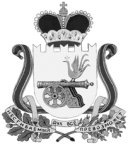 ВЯЗЕМСКИЙ РАЙОННЫЙ СОВЕТ ДЕПУТАТОВРЕШЕНИЕот 31.05.2017 № 73Об утверждении Положения о порядке представления и заслушивания ежегодного отчета Главы муниципального образования «Вяземский район» Смоленской области о результатах его деятельности, деятельности Администрации муниципального образования «Вяземский район» Смоленской области, в том числе о решении вопросов, поставленных Вяземским районным Советом депутатов В соответствии с Федеральным законом от 6 октября 2003 года № 131-ФЗ «Об общих принципах организации местного самоуправления в Российской Федерации» и Уставом муниципального образования «Вяземский район» Смоленской области, Вяземский районный Совет депутатов РЕШИЛ:1. Утвердить Положение о порядке представления и заслушивания ежегодного отчета Главы муниципального образования «Вяземский район» Смоленской области о результатах его деятельности, деятельности Администрации муниципального образования «Вяземский район» Смоленской области, в том числе о решении вопросов, поставленных Вяземским районным Советом депутатов.	2. Настоящее решение вступает в силу после его официального опубликования в  газете «Вяземский вестник» 	3. Обнародовать настоящее решение путем размещения в информационно-телекоммуникационной сети «Интернет» на официальном сайте Вяземского районного Совета депутатов vyazma-region67.ru.Председатель Вяземского районного Совета депутатов			                                        П.В. ХомайкоПриложение к решениюВяземского районного Совета депутатов от  29.03.2017 № 73ПОЛОЖЕНИЕо порядке представления и заслушивания отчета Главы муниципального образования «Вяземский район» Смоленской области о результатах его деятельности, деятельности Администрации муниципального образования «Вяземский район» Смоленской области, в том числе о решении вопросов, поставленных Вяземским районным Советом депутатов	1. В соответствии со статьей 35 Федерального закона от 6 октября 2003 года № 131-ФЗ «Об общих принципах организации местного самоуправления в Российской Федерации», Уставом муниципального образования «Вяземский район» Смоленской области Вяземский районный Совет депутатов заслушивает ежегодные отчеты Главы муниципального образования «Вяземский район» Смоленской области (далее – Глава муниципального образования), возглавляющего Администрацию муниципального образования «Вяземский район» Смоленской области, о результатах его деятельности, деятельности Администрации муниципального образования «Вяземский район» Смоленской области, в том числе о решении вопросов, поставленных Вяземским районным Советом депутатов.	2. Вопрос о ежегодном отчете Главы муниципального образования о результатах его деятельности, деятельности Администрации муниципального образования «Вяземский район» Смоленской области, в том числе о решении вопросов, поставленных Вяземским районным Советом депутатов, рассматривается Вяземским районным Советом депутатов в первом полугодии года, следующего за отчетным, на одном из своих заседаний в соответствии с планом работы Вяземского районного Совета депутатов на очередной календарный год.	3.Депутатами Вяземского районного Совета депутатов формируется перечень вопросов о деятельности Главы муниципального образования, деятельности Администрации (в рамках полномочий Главы муниципального образования и Администрации муниципального образования «Вяземский район» Смоленской области, установленных Уставом муниципального образования «Вяземский район» Смоленской области).	Сформированный перечень вопросов  утверждается  Вяземским районным Советом депутатов, после чего направляется Главе  муниципального образования не позднее, чем за три месяца до отчетной даты, установленной Вяземским районным Советом депутатов (далее – отчетная дата).	4. Ежегодный отчет Главы муниципального образования о результатах его деятельности, деятельности Администрации, в том числе о решении вопросов, поставленных Вяземским районным Советом депутатов (далее – ежегодный отчет Главы муниципального образования), не позднее чем за 15 дней до отчетной даты представляется Главой муниципального образования в Вяземский районный Совет депутатов.5. Ежегодный отчет, поступивший в Вяземский районный Совет депутатов, направляется председателем Вяземского районного Совета депутатов в постоянные комиссии Вяземского районного Совета депутатов для предварительного рассмотрения.6. При рассмотрении на заседании Вяземского районного Совета депутатов вопроса о ежегодном отчете Главы муниципального образования вначале заслушивается отчет Главы муниципального образования. Выступление Главы муниципального образования   ограничивается по времени (до 20 минут).Далее рассмотрение вопроса о ежегодном отчете Главы муниципального образования  осуществляется в следующем порядке:- вопросы депутатов Вяземского районного Совета депутатов Главе муниципального образования (в рамках перечня вопросов, утвержденных представительным органом) и ответы Главы муниципального образования на вопросы – до 30 минут;- обсуждение ежегодного отчета Главы муниципального образования и (выступление одного депутата до 3 минут). В рамках обсуждения ежегодного отчета Главы муниципального образования преимущественное право на выступление принадлежит представителям депутатских объединений.	7. По итогам  ежегодного отчета Главы муниципального образования Вяземский районный Совет депутатов утверждает или отклоняет ежегодный отчет Главы муниципального образования и принимает решение согласно приложениям № 1,2 к настоящему Положению.Приложение № 1к Положению «О порядке  представления и заслушивания отчета Главы муниципального образования  «Вяземский район» Смоленской  области о результатах его деятельности, деятельности Администрации	 муниципального образования «Вяземский район» Смоленской области, в том числе о решении вопросов, поставленных Вяземским районным Советом депутатов»                                  ПРОЕКТВЯЗЕМСКИЙ  РАЙОННЫЙ  СОВЕТ  ДЕПУТАТОВ                                  РЕШЕНИЕ от _____201_ № ___Об отчете Главы  муниципального образования «Вяземский район» Смоленской области о результатах его деятельности, деятельности Администрации муниципального образования  «Вяземский район» Смоленской области, в том  числе о решении вопросов, поставленных Вяземским  районным Советом депутатов, за 20__ годЗаслушав и обсудив представленный Главой муниципального образования «Вяземский район» Смоленской области отчет о результатах его деятельности, деятельности Администрации муниципального образования «Вяземский район» Смоленской области, в том  числе о решении вопросов, поставленных Вяземским  районным Советом депутатов,  за 20___ год, Вяземский районный Совет депутатовРЕШИЛ:	1. Утвердить отчет Главы муниципального образования  «Вяземский район» Смоленской области (фамилия, имя, отчество) о результатах его деятельности,  деятельности Администрации муниципального образования «Вяземский район» Смоленской области, в том  числе о решении вопросов, поставленных Вяземским  районным Советом депутатов,  за 20___ год (прилагается).	2. Отметить в деятельности Главы муниципального образования «Вяземский район» Смоленской области  (фамилия,  имя, отчество) положительные итоги в решении вопросов:________________________________________________________________________________________________________________________________________________.		3. Поручить  Главе муниципального образования   «Вяземский район» Смоленской области (фамилия, имя, отчество) в ходе осуществления своей деятельности в 20___ году: _______________________________________________________________________________________________________________________________________________.	4. Настоящее решение вступает в силу со дня его принятия и подлежит официальному опубликованию в газете «Вяземский вестник».Председатель Вяземского районногоСовета депутатов                                                                                                    Инициалы, Фамилия   Приложение № 2	к Положению «О порядке  представления и заслушивания отчета Главы муниципального  образования  «Вяземский  район» Смоленской  области о результатах его деятельности, деятельности Администрации муниципального образования «Вяземский район» Смоленской области, в том  числе о решении вопросов, поставленных Вяземским  районным Советом депутатов	                                  ПРОЕКТВЯЗЕМСКИЙ  РАЙОННЫЙ  СОВЕТ  ДЕПУТАТОВ                                  РЕШЕНИЕ от ______201_ № _____Об отчете Главы муниципального образования «Вяземский район» Смоленской области о результатах его деятельности, деятельности Администрации муниципального образования  «Вяземский район» Смоленской области, в том  числе о решении вопросов, поставленных Вяземским  районным Советом депутатов, за 20__ годЗаслушав и обсудив представленный Главой муниципального образования «Вяземский район» Смоленской области отчет о результатах его деятельности, деятельности Администрации муниципального образования «Вяземский район» Смоленской области, в том  числе о решении вопросов, поставленных Вяземским  районным Советом депутатов,  за 20___ год, Вяземский районный Совет депутатовРЕШИЛ:	1. Отклонить отчет Главы муниципального образования  «Вяземский район» Смоленской области (фамилия, имя, отчество) о результатах его деятельности,  деятельности Администрации муниципального образования «Вяземский район» Смоленской области, в том  числе о решении вопросов, поставленных Вяземским  районным Советом депутатов,  за 20___ год (прилагается).2. Признать деятельность Главы  муниципального образования «Вяземский район» Смоленской области (фамилия, имя, отчество) за 20___ год неудовлетворительной.3. Отметить, что Главой муниципального образования «Вяземский район» Смоленской области (фамилия, имя, отчество) в ходе осуществления своей деятельности в 20__ году допущены следующие нарушения:________________________________________________________________________________________________________________________________________________.4. Поручить    Главе    муниципального     образования     «Вяземский район»    Смоленской области (фамилия,имя,отчество) принять меры по: ________________________________________________________________________.5. Заслушать информацию Главы  муниципального образования «Вяземский район» Смоленской области (фамилия, имя, отчество) о принятых мерах в срок до __________________________.6. Настоящее решение вступает в силу со дня его принятия  и  подлежит официальному опубликованию в газете «Вяземский вестник».Председатель Вяземского районногоСовета депутатов                                                                                                        Инициалы, Фамилия